ADEYEMI ADEBUNMI TESLIMAT16/SCI01/003CSC 408 SECOND ASSIGNMENT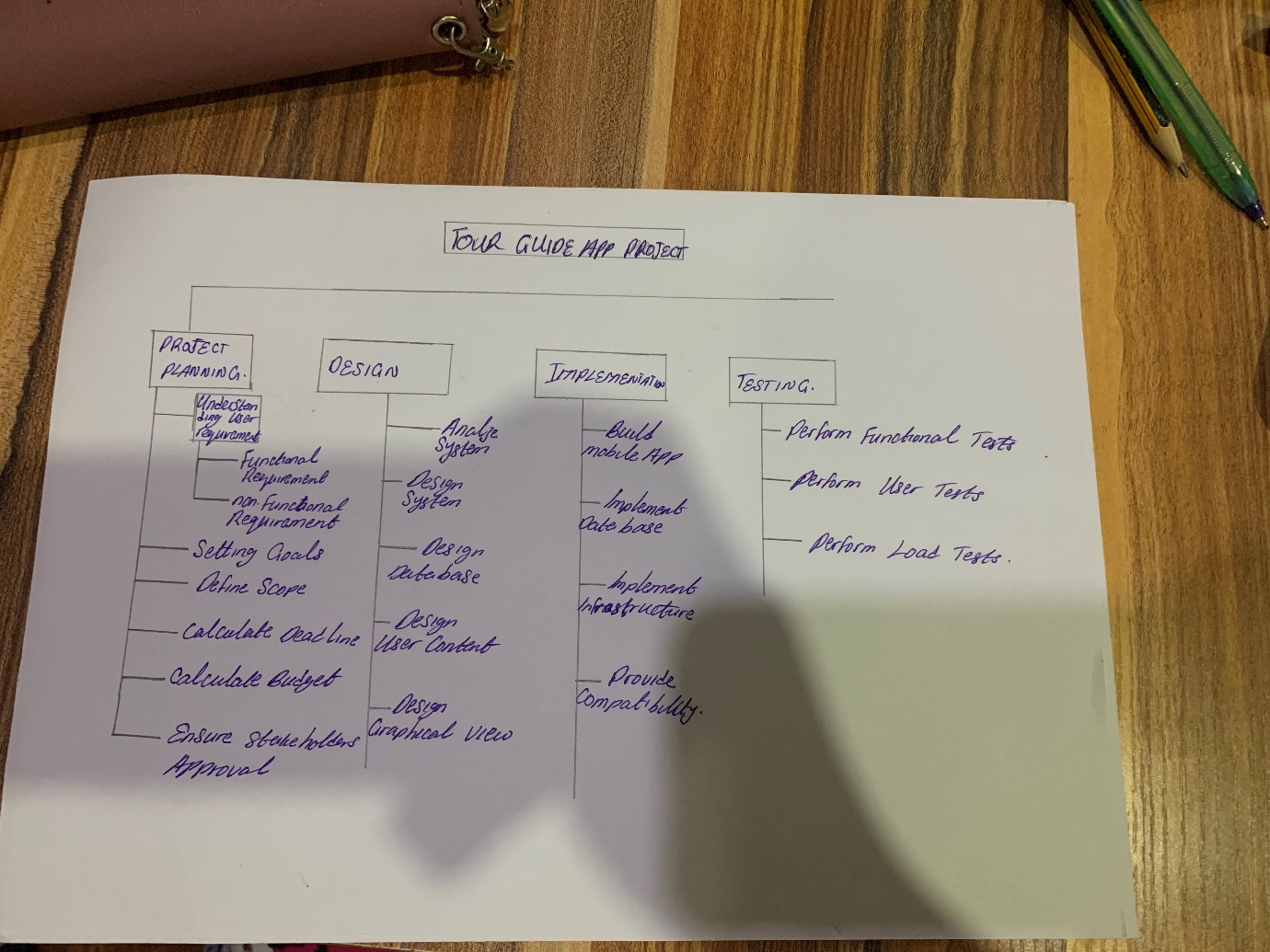 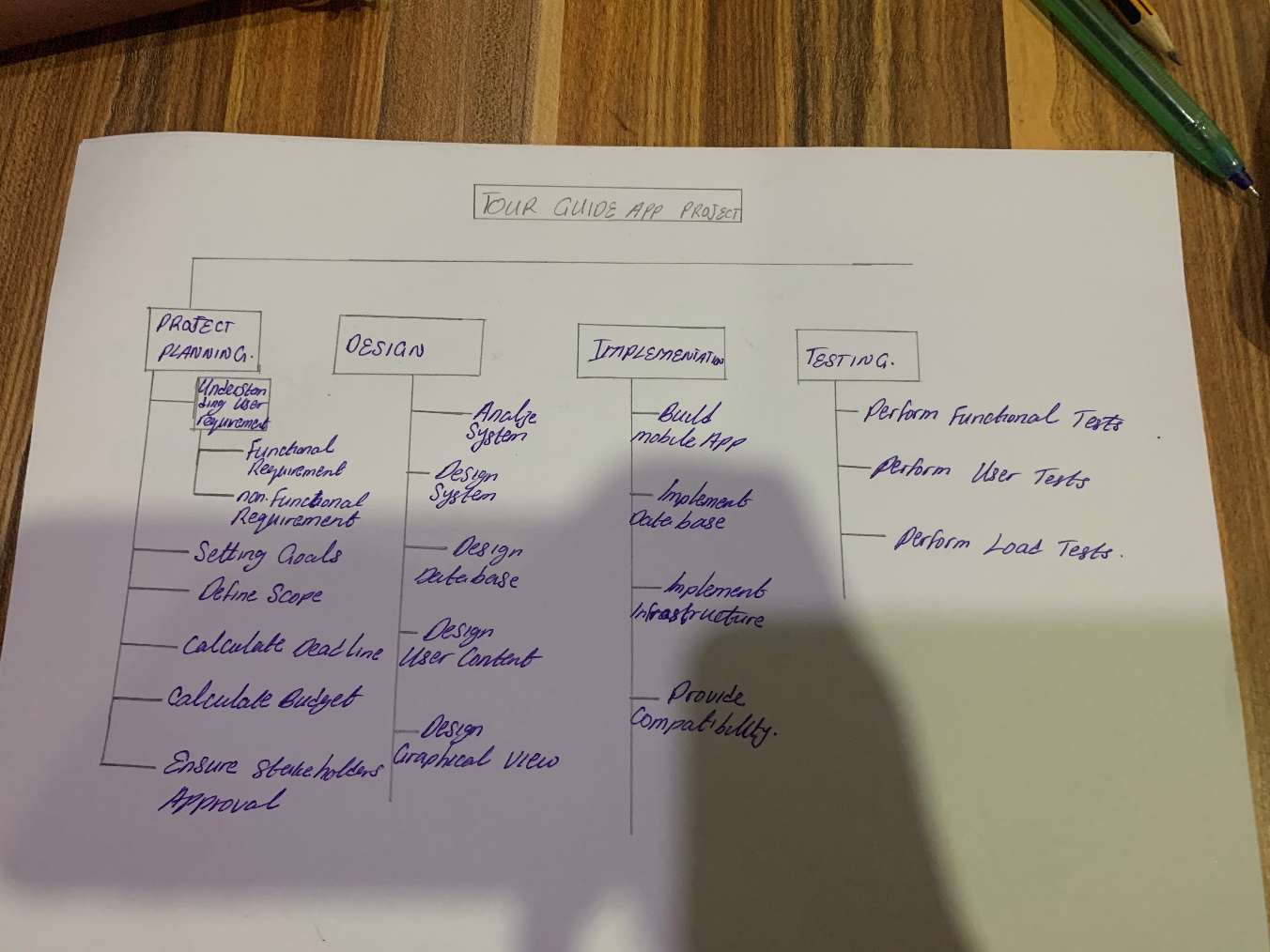 